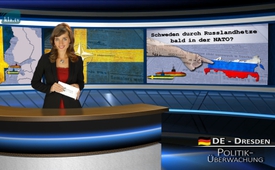 La Suède bientôt membre de l’OTAN grâce à la diffamation de la Russie ?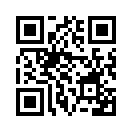 Il y a longtemps que l’OTAN, dans le cadre de sa stratégie d’encerclement de la Russie, a l’intention d’intégrer la Suède comme nouveau membre de l’OTAN, mais sans être parvenue à la convaincre jusqu’à présent.Il y a longtemps que l’OTAN, dans le cadre de sa stratégie d’encerclement de la Russie, a l’intention d’intégrer la Suède comme nouveau membre de l’OTAN, mais sans être parvenue à la convaincre jusqu’à présent. En octobre 2014 et janvier 2015, la marine suédoise avait localisé des sous-marins dits « étrangers ». L’information avait été correctement transmise par les journalistes suédois. De cela, les médias occidentaux ont tiré tout un scénario de menace venant de l’Est. C’est comme dans les années 80 où, à l’occasion de centaines d’observations de sous-marins au large des côtes suédoises, le soupçon était chaque fois dirigé contre la Russie. 
Cependant, le 11 juin 2016, le ministre de la Défense suédois, Peter Hultqvist, a reconnu dans une interview qu’il s’agissait en fait d’un sous-marin suédois et d’un sous-marin allemand... Dans les médias occidentaux on n’a trouvé aucun rectificatif en faveur de la Russie injustement accusée. La Suède qui est neutre va-t-elle être contrainte à être dirigée par l’OTAN ?de pg.Sources:http://sverigesradio.se/sida/artikel.aspx?programid=83&artikel=6451214
http://de.sputniknews.com/politik/20160615/310636610/maerchen-russischen-u-booten-schweden.htmCela pourrait aussi vous intéresser:#Suede-fr - Suède - www.kla.tv/Suede-frKla.TV – Des nouvelles alternatives... libres – indépendantes – non censurées...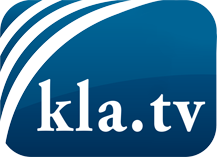 ce que les médias ne devraient pas dissimuler...peu entendu, du peuple pour le peuple...des informations régulières sur www.kla.tv/frÇa vaut la peine de rester avec nous! Vous pouvez vous abonner gratuitement à notre newsletter: www.kla.tv/abo-frAvis de sécurité:Les contre voix sont malheureusement de plus en plus censurées et réprimées. Tant que nous ne nous orientons pas en fonction des intérêts et des idéologies de la système presse, nous devons toujours nous attendre à ce que des prétextes soient recherchés pour bloquer ou supprimer Kla.TV.Alors mettez-vous dès aujourd’hui en réseau en dehors d’internet!
Cliquez ici: www.kla.tv/vernetzung&lang=frLicence:    Licence Creative Commons avec attribution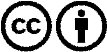 Il est permis de diffuser et d’utiliser notre matériel avec l’attribution! Toutefois, le matériel ne peut pas être utilisé hors contexte.
Cependant pour les institutions financées avec la redevance audio-visuelle, ceci n’est autorisé qu’avec notre accord. Des infractions peuvent entraîner des poursuites.